Załącznik nr 2B do SWZFORMULARZ OFERTOWY w postępowaniu o udzielenie zamówienia publicznego,  prowadzonym przez:Województwo Lubuskie Regionalny Ośrodek Polityki Społecznej Al. Niepodległości 36, 65-042 Zielona Górapn.: Przeprowadzenie 2 jednakowych cykli szkoleń kompetencyjnych (w formie zdalnej) dla pracowników ośrodków pomocy społecznej i centrów usług społecznych z woj. lubuskiego w podziale na częściCzęść A: Przedmiot zamówienia obejmuje organizację dwóch jednakowych cykli szkoleń kompetencyjnych (w formie zdalnej) dla pracowników ośrodków pomocy społecznej     i centrów usług społecznych z woj. lubuskiego: „Zarządzanie i organizacja usług społecznych” (w formie zdalnej) zgodne z Rozporządzeniem Rady Ministrów z dnia 30 marca 2020 r. w sprawie szkoleń dla pracowników centrum usług społecznych (Dz. U. 2020 r. Poz. 664);Część B: Przedmiot zamówienia obejmuje organizację i przeprowadzenie dwóch jednakowych cykli szkoleń kompetencyjnych (w formie zdalnej) dla pracowników ośrodków pomocy społecznej i centrów usług społecznych z woj. lubuskiego w zakresie : „Opracowywanie i realizacja indywidualnych planów usług społecznych” (w formie zdalnej) zgodne z Rozporządzeniem Rady Ministrów z dnia 30 marca 2020 r. w sprawie szkoleń dla pracowników centrum usług społecznych (Dz. U. 2020 r. Poz. 664);Część C: Przedmiot zamówienia obejmuje organizację dwóch jednakowych cykli szkoleń kompetencyjnych (w formie zdalnej) dla pracowników ośrodków pomocy społecznej    i centrów usług społecznych z woj. lubuskiego dotyczącego: „Organizacji społeczności lokalnej” (w formie zdalnej) zgodne z Rozporządzeniem Rady Ministrów z dnia 30 marca 2020 r. w sprawie szkoleń dla pracowników centrum usług społecznych (Dz. U. 2020 r. Poz. 664).znak sprawy ROPS.V.5.27.2024.WWInformacje dotyczące Wykonawcy Składamy ofertę w zakresie zrealizowania przedmiotu zamówienia zgodnie ze Specyfikacją Warunków Zamówienia (SWZ) określoną dla niniejszego postępowania.Oświadczamy, że zapoznaliśmy się ze Specyfikacją Warunków Zamówienia (SWZ) oraz wyjaśnieniami  i zmianami SWZ udostępnionymi przez Zamawiającego i uznajemy się za związanych określonymi w nich postanowieniami.Oferujemy zrealizowanie przedmiotu zamówienia za cenę:Uwaga: należy wypełnić część, na którą Wykonawca składa ofertę *cena jednostkowa za spotkanie/posiedzenie - zawierająca wszelkie koszty prawidłowego wykonania usługi, w szczególności: koszt związany z usługą, zapewnienia trenera zgodnie z OPZ Przedmiot zamówienia zamierzamy wykonać samodzielnie* – przy udziale podwykonawców*(*niepotrzebne skreślić)Wypełnić poniższą tabelę w przypadku wykonania zamówienia przez podwykonawców.Powierzenie wykonania części zamówienia podwykonawcom nie zwalnia Wykonawcy z odpowiedzialności za należyte wykonanie tego zamówienia.Na podstawie art. 225 ustawy z dnia 11 września 2019 r. ustawy Pzp (Dz. U. z 2022 r. poz. 1710 ze zm.) oświadczam/oświadczamy, że wybór mojej/naszej oferty:nie prowadzi do powstania u Zamawiającego obowiązku podatkowego*prowadzi do powstania u Zamawiającego obowiązku podatkowego*Nazwa (rodzaj) towaru lub usługi, których dostawa lub świadczenie będzie prowadzić do jego powstania: ........................................................................Wartość towaru lub usługi bez kwoty podatku: ……….........………………Stawka podatku od towarów i usług, która zgodnie z wiedzą wykonawcy, będzie miała zastosowanie …………………………………………………………………(*niepotrzebne skreślić)Niniejszym zobowiązujemy się zrealizować przedmiot zamówienia w terminie wskazanym w SWZ.Jesteśmy związani ofertą przez okres wskazany w SWZ. Akceptujemy warunki płatności określone przez Zamawiającego w SWZ.We wskazanej powyżej cenie brutto oferty uwzględniliśmy wszystkie koszty bezpośrednie i pośrednie, jakie uważamy za niezbędne do poniesienia dla terminowego i prawidłowego wykonania przedmiotu zamówienia, zysk oraz wszystkie wymagane przepisami podatki i opłaty, a w szczególności podatek VAT zgodnie z obowiązującymi przepisami. W  cenie brutto oferty uwzględniliśmy wszystkie posiadane informacje o przedmiocie zamówienia, a szczególnie informacje, wymagania i warunki podane przez Zamawiającego w SWZ i załącznikach do SWZ oraz w wyjaśnieniach i zmianach SWZ i załączników do SWZ.Podane przez nas wszystkie ceny pozostaną stałe tzn. nie ulegną zmianie przez cały okres realizacji (wykonywania) przedmiotu zamówienia.Oświadczamy, że dane zawarte w załączonych do oferty oświadczeniach lub dokumentach, są aktualne na dzień składania ofert.W pełni i bez żadnych zastrzeżeń akceptujemy warunki projektu umowy wraz z załącznikami na wykonanie zamówienia zapisane w SWZ wraz z załącznikami i w przypadku wyboru naszej oferty zobowiązujemy się do zawarcia umowy na proponowanych w nim warunkach.Wszystkie wymagane w niniejszym postępowaniu o udzieleni zamówienia publicznego oświadczenia składamy ze świadomością odpowiedzialności karnej za składanie fałszywych oświadczeń w celu uzyskania korzyści majątkowych.Dane osobowe przekazane w ofercie oraz załącznikach są przetwarzane i udostępnione Zamawiającemu zgodnie z art. 28 Rozporządzenia Parlamentu Europejskiego i Rady (UE) 2016/679.Spełniliśmy obowiązek informacyjny wobec osób fizycznych w zakresie udostępnienia ich danych Zamawiającemu oraz jawności tych danych w ramach przepisów Prawo Zamówień Publicznych.Przyjmujemy do wiadomości i akceptujemy zapisy klauzuli informacyjnej RODO.Akceptujemy formę przekazania informacji o wyniku niniejszego postępowania za pośrednictwem Platformy.elektroniczny podpis osoby/ osób uprawnionych do wystąpienia w imieniu Wykonawcy*Formularz ofertowy musi być podpisany kwalifikowanym podpisem elektronicznym lub podpisem zaufanym lub podpisem osobistym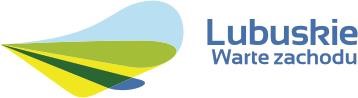 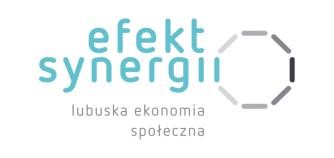 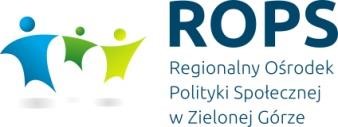 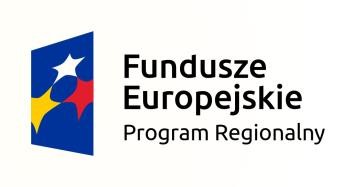 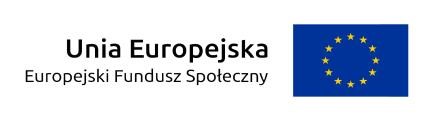 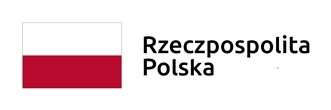 Nazwa:Adres:Województwo:NIP:REGON:KRSOsoba(-y) wyznaczona(-e) do kontaktów:Telefon:E-mail:Wykonawca jest :  (zaznaczyć jeżeli dotyczy)mikroprzedsiębiorstwem małym przedsiębiorstwemśrednim przedsiębiorstwemPrzedmiot zamówieniaCena netto za  1 osobęCena brutto za  1 osobęCena brutto za całość przedmiotu zamówienia(20 osób )Część B: Przedmiot zamówienia obejmuje organizację i przeprowadzenie dwóch jednakowych cykli szkoleń kompetencyjnych (w formie zdalnej) dla pracowników ośrodków pomocy społecznej i centrów usług społecznych z woj. lubuskiego w zakresie : „Opracowywanie i realizacja indywidualnych planów usług społecznych” (w formie zdalnej) zgodne z Rozporządzeniem Rady Ministrów z dnia 30 marca 2020 r. w sprawie szkoleń dla pracowników centrum usług społecznych (Dz. U. 2020 r. Poz. 664);Wysokość podatku VAT (%)………………%………………%………………%Nr częściNazwapodwykonawcówCzęść zamówienia, których wykonanie Wykonawcazamierza powierzyć podwykonawcom